Головкина Т.А., воспитатель СП ДС «Золотой петушок»ГБОУ СОШ №2 пгт Усть-Кинельскийго Кинель Самарской областиКонсультация для родителей «Если у вас гиперактивный ребенок» Активный ребенок: - Большую часть дня "не сидит на месте", предпочитает подвижные игры пассивным (пазлы, конструкторы, но если его заинтересовать - может и книжку с мамой почитать, и тот же пазл собрать.- Быстро и много говорит, задает бесконечное количество вопросов.- Для него нарушение сна и пищеварения (кишечные расстройства) - скорее исключение.- Он активный не везде. К примеру, беспокойный и непоседливый дома, но спокойный - в садике, в гостях у малознакомых людей.- Он неагрессивный. То есть случайно или в пылу конфликта может и наподдать "коллеге по песочнице", но сам редко провоцирует скандал.Гиперактивный ребенок:- Он находится в постоянном движении и просто не может себя контролировать, то есть даже если он устал, он продолжает двигаться, а выбившись из сил окончательно, плачет и истерит.- Быстро и много говорит, глотает слова, перебивает, не дослушивает. Задает миллион вопросов, но редко выслушивает ответы на них.- Его невозможно уложить спать, а если спит, то урывками, беспокойно. У него часто кишечные расстройства. Для гиперактивных деток всевозможные аллергии не редкость.- Ребенок - неуправляемый, при этом он абсолютно не реагирует на запреты и ограничения. И в любых условиях (дом, магазин, детсад, детская площадка) ведет себя одинаково активно.- Часто провоцирует конфликты. Не контролирует свою агрессию - дерется, кусается, толкается, причем пускает в ход подручные средства: палки, камни… Основные причины гиперактивности. Часто гиперактивность - это следствие не слишком гладкого появления на свет и нарушений в грудничковом возрасте. В группу риска входят детки, родившиеся в результате кесарева сечения, тяжелых патологических родов, малыши-искусственники, родившиеся с маленьким весом, недоношенные. Учитывая, что экология и темп современной жизни сейчас оставляют желать лучшего, неудивительно, почему гиперактивные дети не редкость, а скорее норма нашей сегодняшней жизни. И стоит оговориться: не все дети, входящие в группу риска, обязательно являются гиперактивными! Да и впоследствии, если все "недоразумения" (беспокойность, истеричность, колики, нарушения сна) не исчезли до первого дня рождения малыша, то их не поздно привести в норму после. Что нужно сделать, чтобы малыш избавился от "излишков" активности? 1. Создать ему определенные условия жизни. Сюда входит спокойная психологическая обстановка в семье, четкий режим дня (с обязательными прогулками на свежем воздухе, где есть возможность порезвиться на славу). Придется и родителям потрудиться. Если вы сами - очень эмоциональны и неуравновешенны, постоянно везде опаздываете, торопитесь, то пора начинать работать над собой. Мы больше не несемся сломя голову в сад, постоянно поторапливая ребенка, стараемся поменьше нервничать и пореже менять планы "по ходу дела".Скажите себе: "Четкий распорядок дня" и постарайтесь сами стать более организованными. 2.Воспользуйся такими советами: - Малыш не виноват, что он такой "живчик", поэтому бесполезно его ругать, наказывать, устраивать унизительные молчаливые бойкоты. Этим вы добьетесь только одного - снижение самооценки у него, чувство вины, что он "неправильный" и не может угодить маме с папой. - Научить ребенка управлять собой - ваша первоочередная задача. Контролировать свои эмоции ему помогут "агрессивные" игры. Негативные эмоции есть у каждого, в том числе и у вашего ребенка, только табу, скажите ему: "Хочешь бить - бей, но не по живым существам (людям, растениям, животным)". Можно бить палкой по земле, бросаться камнями там, где нет людей, пинать что-то ногами. Ему просто необходимо выплескивать энергию наружу, научите его это делать. - В воспитании необходимо избегать двух крайностей – проявления чрезмерной мягкости и предъявления ему повышенных требований. Нельзя допускать вседозволенности: детям должны быть четко разъяснены правила поведения в различных ситуациях. Однако количество запретов и ограничений следует свести к разумному минимуму. - Ребенка нужно хвалить в каждом случае, когда ему удалось довести начатое дело до конца. На примере относительно простых дел нужно научить правильно распределять силы. - Необходимо оберегать детей от переутомления, связанного с избыточным количеством впечатлений (телевизор, компьютер, избегать мест с повышенным скоплением людей. - В некоторых случаях излишняя активность и возбудимость могут быть результатом предъявления ребенку родителями слишком завышенных требований, которым он по своим природным способностям просто не может соответствовать, а также чрезмерного утомления. В этом случае родителям стоит быть менее требовательными, постараться снизить нагрузку. - "Движение - это жизнь", недостаток физической активности может стать причиной повышенной возбудимости. Нельзя сдерживать естественную потребность ребенка поиграть в шумные игры, порезвиться, побегать, попрыгать. - Иногда нарушения поведения могут оказаться реакцией ребенка на психическую травму, например, на кризисную ситуацию в семье, развод родителей, плохое отношение к нему, определение его в несоответствующий класс школы, конфликт с учителем или родителями. - Обдумывая рацион ребенка, отдавайте предпочтение правильному питанию, в котором не будет недостатка витаминов и микроэлементов. Гиперактивному малышу больше, чем другим деткам необходимо придерживаться золотой середины в питании: поменьше жареного, острого, соленого, копченого, побольше вареного, тушеного и свежих овощей и фруктов. Еще одно правило: если ребенок не хочет, есть - не заставляйте его! - Подготовьте своему непоседе "поле для маневров": активные виды спорта для него - просто панацея. - Приучайте малыша к пассивным играм. Мы читаем, а еще рисуем, лепим. Даже если вашему ребенку трудно усидеть на месте, он часто отвлекается, следуйте за ним ("Тебе интересно это, давай посмотрим…", но после удовлетворения интереса постарайтесь возвратиться с малышом к предыдущему занятию и довести его до конца. - Научите малыша расслабляться. Возможно, ваш с ним "рецепт" обретения внутренней гармонии - это йога. Для кого-то больше подойдут другие методы релаксации. Хороший психолог подскажет вам, что это может быть: арттерапия, сказкотерапия или, может, медитация. - И не забывайте говорить ребенку, как сильно вы его любите.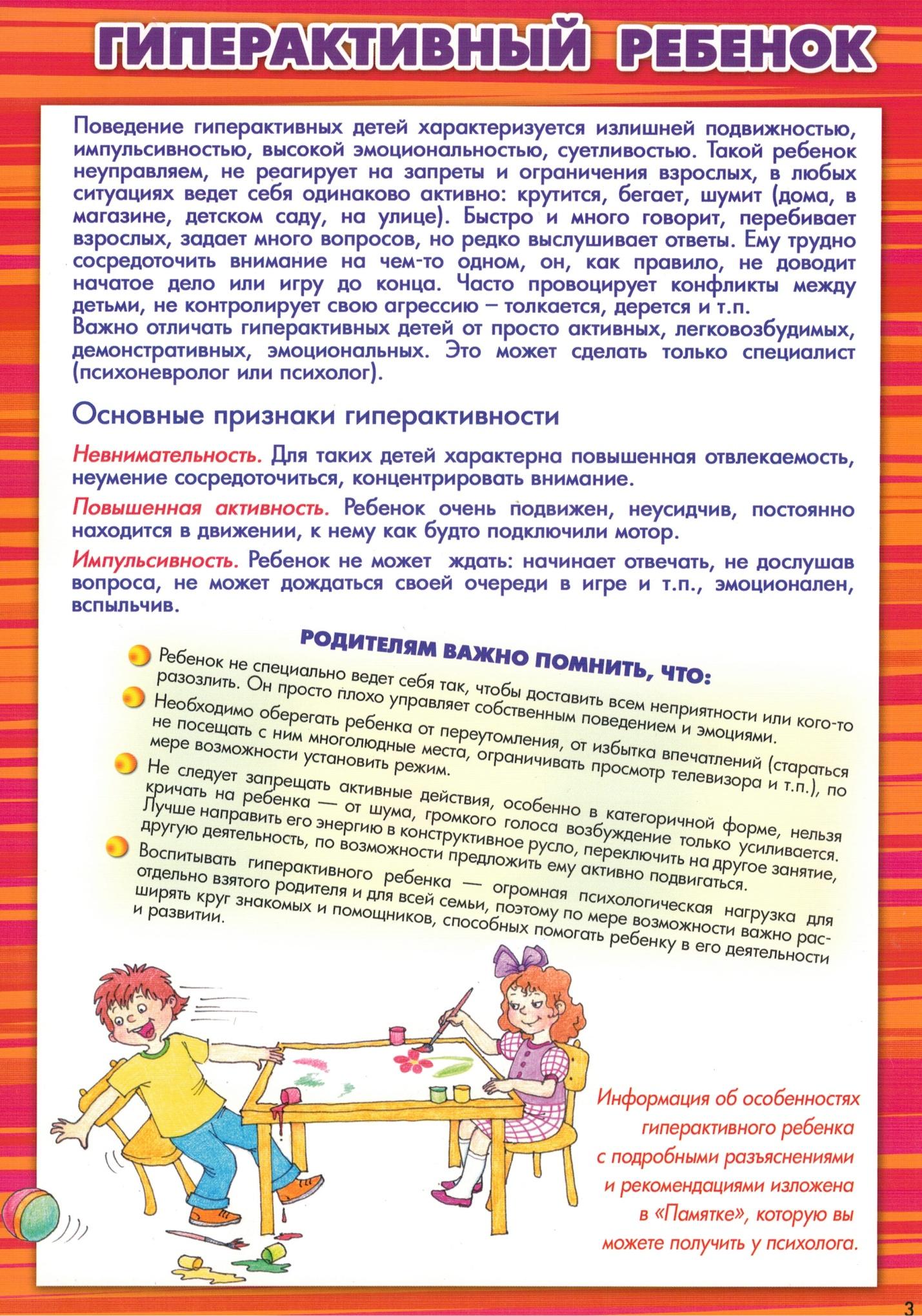 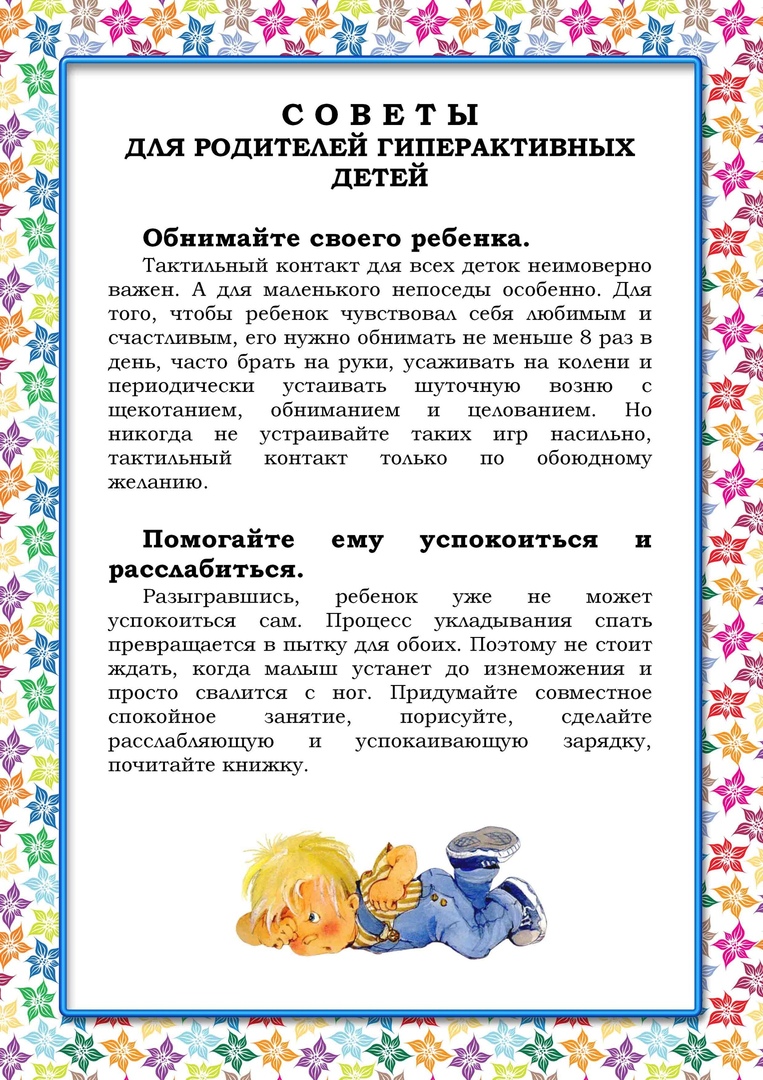 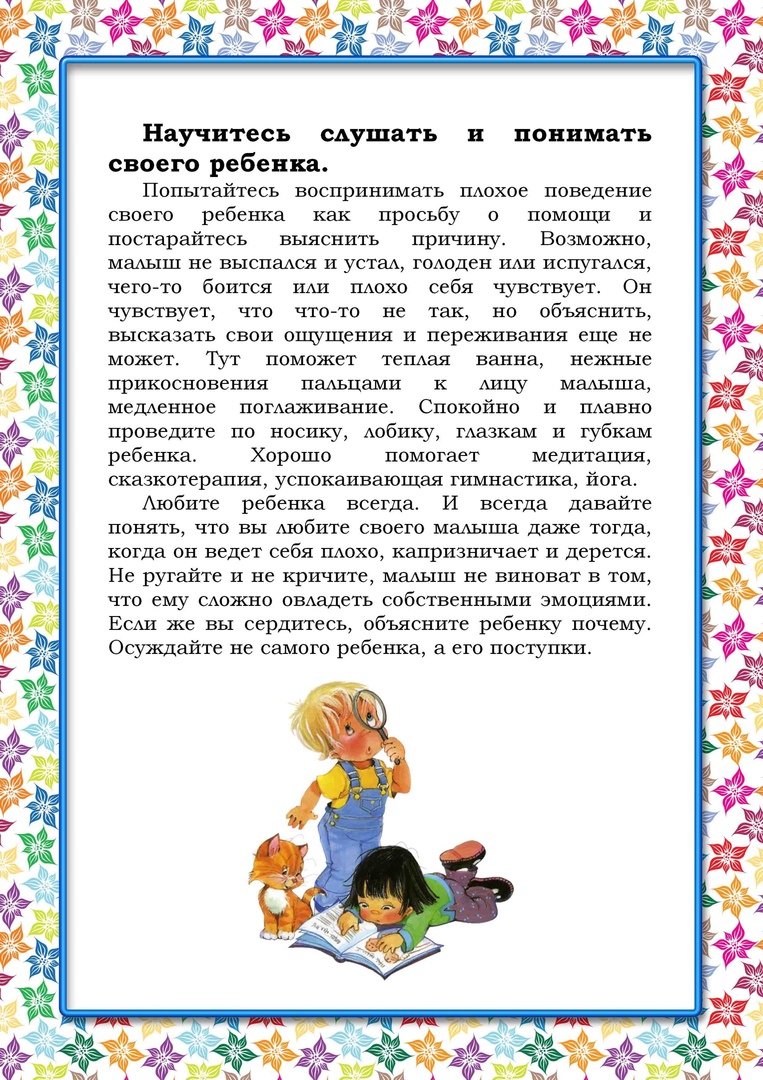 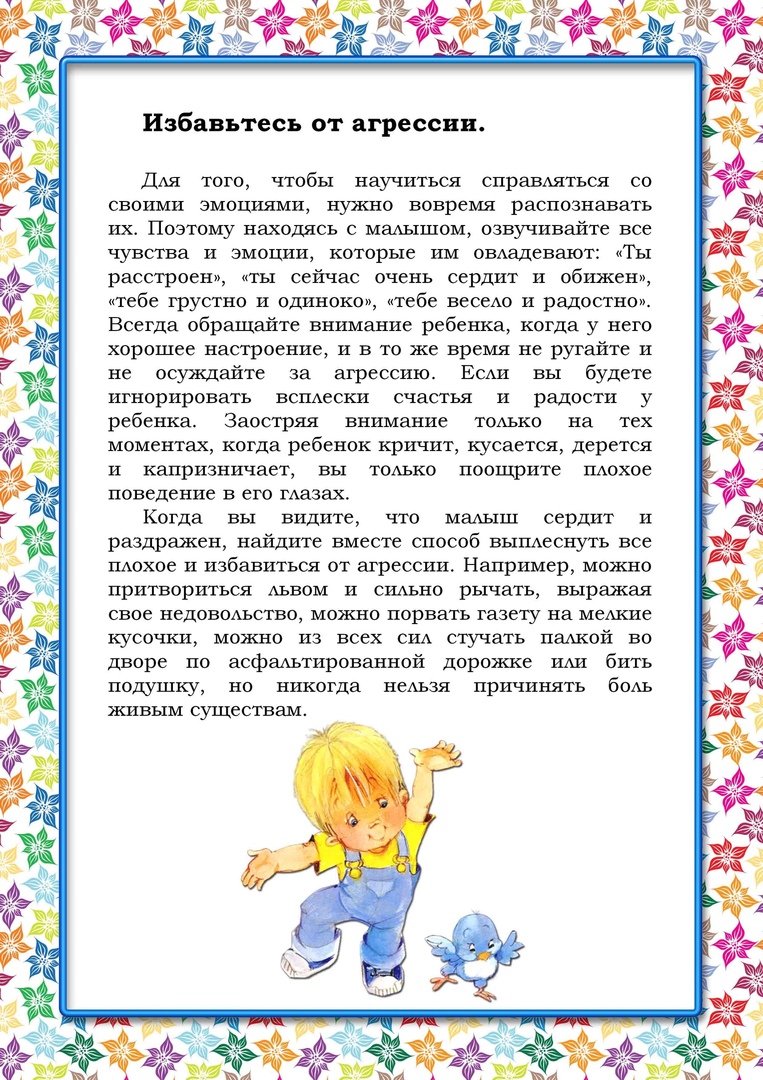 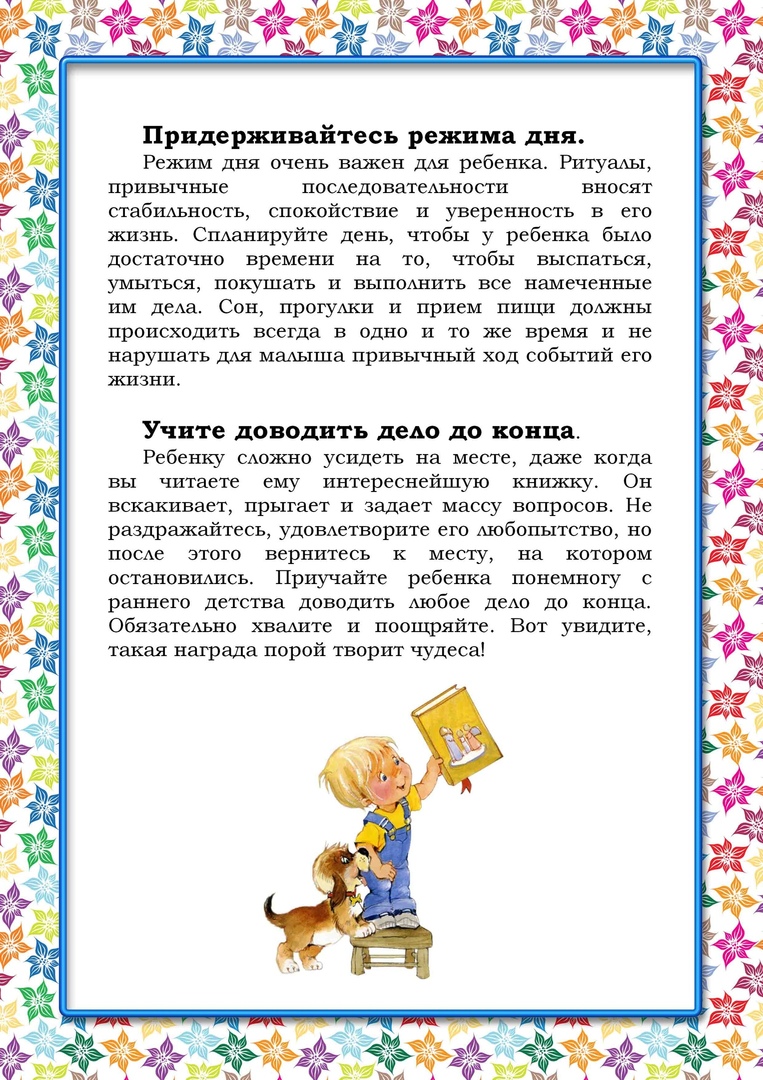 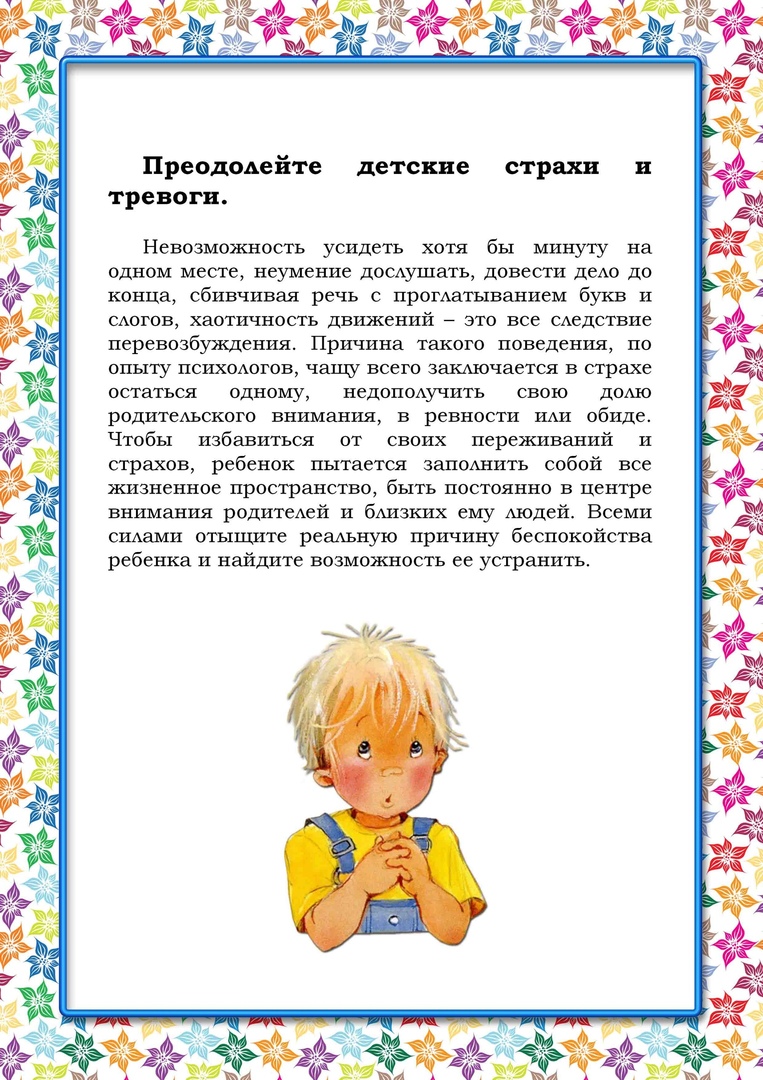 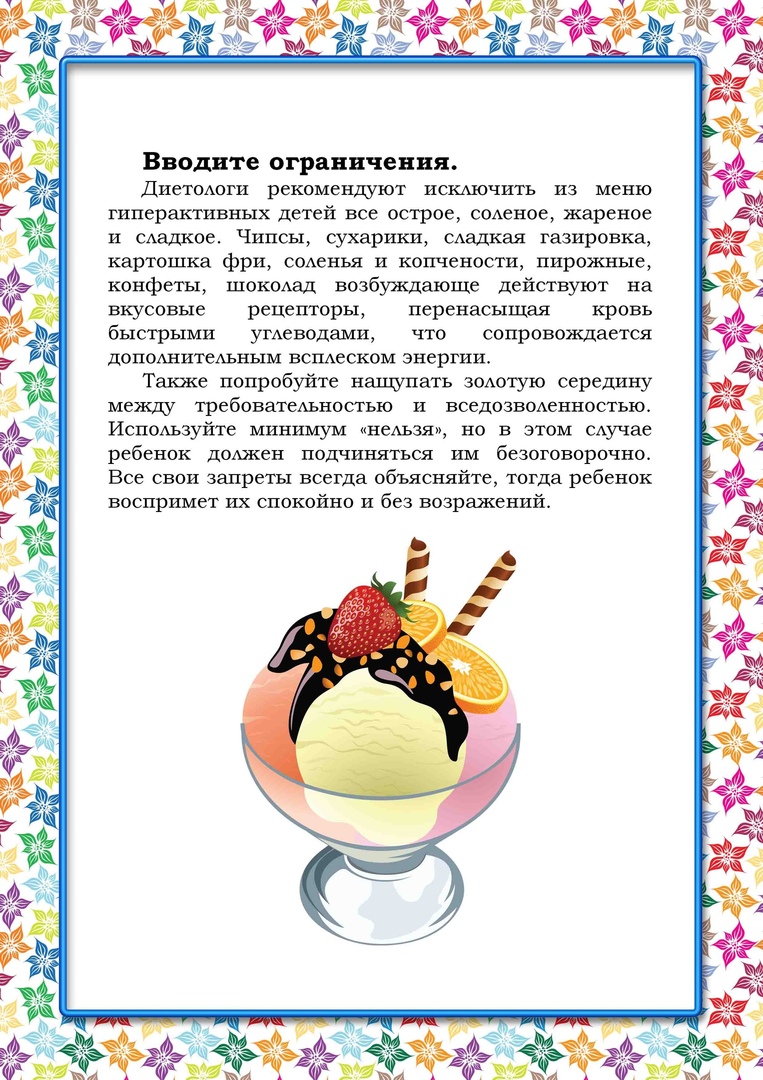 